    Αφού λάβαμε υπόψη  την υπ΄αριθμ. ΚΥΑ Δ1α/ΓΠ.οικ. 30340/15-5-2020 και ειδικότερα το άρθρο 4, που δημοσιεύτηκε  στο ΦΕΚ Β΄ 1857/15-5-2020, σύμφωνα με τη διάταξη του οποίου αποφασίστηκε η συνέχιση της αναστολής λειτουργίας των πολιτικών και ποινικών δικαστηρίων και των εισαγγελιών της χώρας, με τις αναφερόμενες σ΄ αυτό εξαιρέσεις, για το χρονικό διάστημα από 16.05.2020 έως και 31.05.2020,  κατά τα αναφερόμενα στην από 24-4-2020 εισήγηση της Εθνικής Επιτροπής Προστασίας Δημόσιας Υγείας έναντι του κορωνοϊού covid-19, από 16.05.2020 έως και 31-5-2020, στο Ειρηνοδικείο Εορδαίας, θα  ισχύουν τα εξής: 1) Θα συζητούνται συναινετικές προσημειώσεις υποθήκης με έγγραφη διαδικασία σύμφωνα με το άρθρο 17 του ν. 4864/2020, κατά τα αναφερόμενα στην αμέσως προηγούμενη πράξη-ανακοίνωσή μας.2) Θα πραγματοποιούνται δίκες ασφαλιστικών μέτρων που έχουν ως αντικείμενο εγγυοδοσία, εγγραφή ή εξάλειψη ή μεταρρύθμιση προσημείωσης υποθήκης, συντηρητικής κατάσχεσης  κινητής ή ακίνητης περιουσίας, δικαστική μεσεγγύηση, σφράγιση, αποσφράγιση, απογραφή  και δημόσια κατάθεση, κατά τα άρθρα 737, 738 ΚΠολΔ, Ευρωπαϊκή Διαταγή δέσμευσης λογαριασμού, κατ΄ άρθρο 738ΑΚΠολΔ, οι ανακλήσεις αυτών, καθώς και οι σχετικές με αυτές διαφορές του άρθρου 702 ΚΠολΔ. Οι υποθέσεις θα προσδιορίζονται μέχρι έξι ανά εβδομάδα και θα συζητούνται κεχωρισμένως, ανά μισή ώρα, ημέρα Πέμπτη, στις 21 και 28 Μαΐου 2020.3) Θα χορηγούνται ή θα ανακαλούνται προσωρινές διαταγές χωρίς κλήτευση του καθ΄ ου. Οι προσωρινές διαταγές  που έχουν χορηγηθεί και έχουν ισχύ έως τη συζήτηση της υπόθεσης, θα παρατείνονται μέχρις εκδόσεως αποφάσεως επί της αιτήσεως, οίκοθεν, με απόφαση του Ειρηνοδίκη Υπηρεσίας, μετά από προηγούμενη τηλεφωνική επικοινωνία του πληρεξουσίου δικηγόρου του αιτούντος την παράτασή τους, με τον Ειρηνοδικείο. Επίσης, ο Ειρηνοδίκης Υπηρεσίας θα επιλαμβάνεται των αιτήσεων παροχής νομικής βοήθειας σε πολίτες χαμηλού εισοδήματος.4) Εξάλλου, προς αποφυγή συνωστισμού και ταλαιπωρίας δικηγόρων, κοινού και εργαζομένων, και προκειμένου να τηρηθούν οι προϋποθέσεις που έχουν τεθεί από την αρμόδια επιτροπή για την προστασία της δημόσιας υγείας έναντι του νέου κορωνοϊου covid - 19: 4α) Τη Δευτέρα 18-5-2020, θα εφαρμοστεί σύστημα σταδιακής επανέναρξης και ελέγχου της προσέλευσης για κατάθεση δικογράφων τακτικής διαδικασίας και ειδικών διαδικασιών. Η κατάθεση των ανωτέρω δικογράφων θα λαμβάνει χώρα στο ισόγειο του Ειρηνοδικείου, όπου θα βρίσκεται αρμόδιος προς τούτο υπάλληλος του Ειρηνοδικείου, στον οποίο οι πληρεξούσιοι δικηγόροι θα έχουν τη δυνατότητα ΜΟΝΟ να αφήσουν τον φάκελο, που θα περιέχει το εισαγωγικό δικόγραφο, το γραμμάτιο προείσπραξης, ένα απλό αντίγραφο του εισαγωγικού δικογράφου, καθώς και τα αντίγραφα που θα φέρουν ΤΑΧΔΙΚ αξίας 2  Ευρώ και των οποίων την επικύρωση επιθυμούν. Κατά την παράδοση θα χορηγείται από τον υπάλληλο στον πληρεξούσιο δικηγόρο αποδεικτικό περί της παράδοσης του σχετικού δικογράφου. Η παραλαβή των επικυρωμένων αντιγράφων των δικογράφων αυτών  θα γίνεται από το ίδιο γραφείο ( ισόγειο ) τη δεύτερη ημέρα από την παράδοση του  φακέλου. 5) Θα προσδιορίζονται αιτήσεις εκουσίας δικαιοδοσίας, κατά τις ώρες 10.00 μέχρι 13.00΄, καθημερινά και ο πληρεξούσιος δικηγόρος θα παραδίδει τον σχετικό φάκελο, πλήρη, κατά τα ανωτέρω αναφερόμενα για τις άλλες διαδικασίες, λαμβάνοντας ταυτόχρονα σχετικό αποδεικτικό παράδοσης του φακέλου.Η παραλαβή των επικυρωμένων αντιγράφων των δικογράφων θα γίνεται από το ισόγειο την 2η εργάσιμη ημέρα από την παράδοση του φακέλου. Αιτήματα για χορήγηση προσωρινών διαταγών θα εξυπηρετούνται δίχως την κοινοποίηση της αίτησης. Ως εκ τούτου, η βασιμότητα ή μη του σχετικού αιτήματος θα κρίνεται από τον Ειρηνοδίκη Υπηρεσίας. Θα κατατίθενται αιτήσεις για έκδοση κληρονομητηρίων και αιτήσεις που αφορούν σύσταση και τροποποίηση καταστατικών σωματείων στο ισόγειο του κτιρίου, όπως ανωτέρω. 6) Θα κατατίθενται αιτήσεις του ν. 3869/2010 και 4605/2019, όπως ανωτέρω. Δεν θα συζητούνται προσωρινές διαταγές που αφορούν αιτήσεις κατά τους ως άνω νόμους. Οι προσωρινές διαταγές που έχουν ήδη χορηγηθεί επί αιτήσεων των ως άνω νόμων και έχουν ισχύ έως τη συζήτηση της υποθέσεως, θα παρατείνονται οίκοθεν από τον Ειρηνοδίκη υπηρεσίας, ο οποίος και θα ορίζει κατά την κρίση του, το χρονικό διάστημα της παράτασης.7) Δεν θα κατατίθενται κλήσεις υποθέσεων που ματαιώθηκαν κατά τον χρονικό διάστημα της αναστολής, ήτοι από 13-3-2020 και εφεξής, ΚΑΘΟΣΟΝ ΑΥΤΕΣ ΘΑ ΠΡΟΣΔΙΟΡΙΣΤΟΥΝ ΟΙΚΟΘΕΝ. Ο τρόπος που θα πραγματοποιείται ο οίκοθεν επαναπροσδιορισμός θα προσδιοριστεί με νεότερη πράξη- ανακοίνωσή μας, μετά τη δημοσίευση σχετικής νομοθετικής ρύθμισης.Θα κατατίθενται όμως κλήσεις για υποθέσεις που ματαιώθηκαν πριν την 13.3.2020, σύμφωνα με την παρ 4 της παρούσας πράξης. Επί του παρόντος, ωστόσο, και μέχρι νεότερης ανακοίνωσής μας ΔΕΝ ΘΑ ΛΕΙΤΟΥΡΓΗΣΟΥΝ τα εξής τμήματα καταθέσεων δικογράφων:Άσκησης πολιτικών ενδίκων μέσων (Εφέσεις-Αναιρέσεις) Κατάθεσης ποινικών ενδίκων μέσων στο Τμήμα Ποινικών Ενδίκων Μέσων. Κατάθεσης Αίτησης Διαταγής Πληρωμής, Απόδοσης Χρήσης Μισθίου κλπ.Κατάθεσης προτάσεων και προσθήκης- αντίκρουσης νέας τακτικής διαδικασίας και προσθήκης- αντίκρουσης παλαιάς τακτικής διαδικασίας. Κλείσιμο φακέλων υποθέσεων που συζητήθηκαν μέχρι και τις 9-3-2020. Επίσης, ενόψει της συνεχιζόμενης αναστολής των προθεσμιών δικαστικών και νομίμων για τη διενέργεια διαδικαστικών πράξεων και άλλων ενεργειών ενώπιον των υπηρεσιών των δικαστηρίων, καθώς και της παραγραφής των συναφών αξιώσεων μέχρι και τις 31-5-2020 και των διαδικασιών αναγκαστικής εκτέλεσης και πλειστηριασμών Α) Δεν θα πραγματοποιούνται δηλώσεις αποποίησης κληρονομίαςΒ) Δεν θα λαμβάνονται δηλώσεις τρίτωνΓ) θα χορηγούνται όμως αντίγραφα αποφάσεων, ακόμη και αυτών που δημοσιεύτηκαν από 9-3-2020 και εφεξής.Δ) Η παραγγελία και παραλαβή απογράφων των αποφάσεων θα γίνεται μόνο κατόπιν τηλεφωνικής επικοινωνίας-παραγγελίας με τον αρμόδιο γραμματέα, ανάλογα με το είδος της διαδικασίας που αφορά η απόφαση. Ε) Όσον αφορά τα πιστοποιητικά περί μη δημοσίευσης διαθήκης, περί μη αποποίησης κληρονομίας, περί μη άσκησης ενδίκων μέσων και ανακοπών και περί μη ανάκλησης κληρονομητηρίου, θα χορηγούνται σε χρόνο που θα ορίζεται από τον υπάλληλο των αρμοδίων τμημάτων, κατόπιν τηλεφωνικής παραγγελίας, ή αποστολής ηλεκτρονικού μηνύματος ή κατάθεσης αίτησης με τη φυσική παρουσία του αιτούντα, κατά την παρ 4 της παρούσας πράξης. Σύμφωνα δε με το υπ’αριθμ 8721 ΕΞ 2020-ΦΕΚ Τεύχος Β΄1384/14-3-2020, για όσο χρονικό διάστημα υφίσταται άμεσος κίνδυνος διασποράς του κορωνοϊού COVID-19, η έλλειψη του οποίου βεβαιώνεται με απόφαση του Υπουργού Υγείας, και πάντως για χρονικό διάστημα που δεν μπορεί να υπερβαίνει τους έξι (6) μήνες από την έναρξη ισχύος της από 20.03.2020 Πράξης Νομοθετικού Περιεχομένου (Α’ 68), στα πιστοποιητικά, τις βεβαιώσεις και άλλα έγγραφα της παρ. 4 του άρθ. 5 του π.δ. 25/2012 (Α’ 53) καθώς και στις αιτήσεις αυτών, αναστέλλεται η υποχρέωση καταβολής:α) της εισφοράς ύψους τριών (3) ευρώ, που ορίζεται στην περ. ε της παρ. 1 του άρθ. 10 του ν.δ. 1017/1971 (Α’ 209) και β) της εισφοράς ύψους δύο (2) ευρώ, που ορίζεται στην περ. ζ της παρ 1 του άρθρ 10 του νδ 1017/1971 (Α΄ 209).Τέλος, δεν θα πραγματοποιείται η λήψη ενόρκων βεβαιώσεων, η παραλαβή προγραμμάτων πλειστηριασμών και η θεώρηση γνησίου υπογραφής για τα συναινετικά διαζύγια,  μέχρι εκδόσεως νεότερης πράξης-ανακοίνωσής μας.Σχετικά με τα τηρούμενα μέτρα ασφαλείας Αντιμετώπισης Εκτάκτων Συμβάντων δημόσιας υγείας για λοιμοξιογόνους παράγοντες ισχύει η με αριθμό πρωτοκόλλου 128/2020 πράξη - ανακοίνωσή μας, στην οποία όλα τα τηρούμενα στο κτίριο του Ειρηνοδικείου Εορδαίας μέτρα αναφέρονται αναλυτικά και τα οποία και πάλι θα είναι αναρτημένα στις εισόδους του κτιρίου, καθώς και στον προθάλαμο και στην κεντρική για το κοινό αίθουσα.Οι πληρεξούσιοι δικηγόροι και το κοινό, θα εξυπηρετούνται καθημερινά, κατά τα προαναφερόμενα, για καταθέσεις δικογράφων από ώρα 10.00΄έως 13.00΄ και τηλεφωνικώς ή μέσω ηλεκτρονικών μηνυμάτων, από 8.30΄μέχρι 14.30΄.Η ΠΡΟΪΣΤΑΜΕΝΗ ΤΟΥ ΕΙΡΗΝΟΔΙΚΕΙΟΥ ΕΟΡΔΑΙΑΣΑΘΗΝΑ ΦΟΝΗΑ ΕΙΡΗΝΟΔΙΚΗΣ Α΄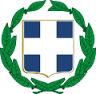           Πτολεμαΐδα 18-5-2020         Αριθμ. Πρωτ.: 130ΕΛΛΗΝΙΚΗ ΔΗΜΟΚΡΑΤΙΑΕΙΡΗΝΟΔΙΚΕΙΟ ΕΟΡΔΑΙΑΣΤαχ.Δ/νση: Λαγοθηριανού και Θεολογίδη  αρ 1Τ.Κ.: 50200Tηλ.: 2463022218Fax. : 2463024579Email:  eireordaias@gmail.comΠρος 1. Τον Δικηγορικό Σύλλογο Κοζάνης2.Τον Σύλλογο Δικαστικών Υπαλλήλων Κοζάνης3.Τον Σύλλογο Δικαστικών Επιμελητών  